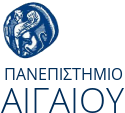 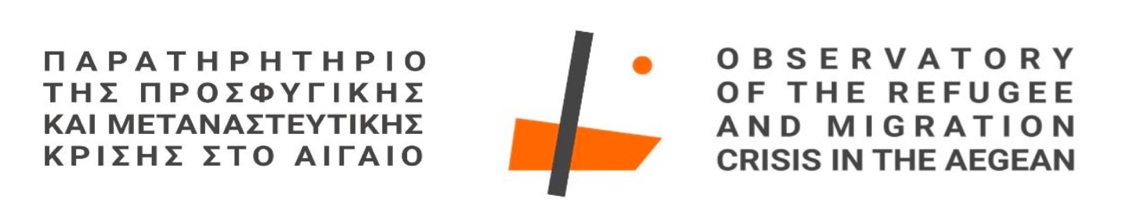 ΤΜΗΜΑ ΚΟΙΝΩΝΙΚΗΣ ΑΝΘΡΩΠΟΛΟΓΙΑΣ ΚΑΙ ΙΣΤΟΡΙΑΣΠΑΡΑΤΗΡΗΤΗΡΙΟ ΓΙΑ ΤΗΝ ΠΡΟΣΦΥΓΙΚΗ ΚΑΙ ΜΕΤΑΝΑΣΤΕΥΤΙΚΗ ΚΡΙΣΗ ΣΤΟ ΑΙΓΑΙΟΑίτηση Συμμετοχής ΣεμιναρίουΟ/Η ____________________________ αιτούμαι να παρακολουθήσω τον κύκλο επιμορφωτικών σεμιναρίων με τίτλο «Όψεις της κοινωνίας και του πολιτισμού στη Μέση Ανατολή» και εισηγητή τον Παναγιώτη Γέρο, Μεταδιδάκτορα Κοινωνικής Ανθρωπολογίας.Η αίτηση θα πρέπει να αποσταλεί στην παρακάτω ηλεκτρονική διεύθυνση έως 23 Σεπτεμβρίου 2022, refugeeobservatory@aegean.grΣτους συμμετέχοντες των σεμιναρίων θα δοθεί βεβαίωση παρακολούθησης.ΟΝΟΜΑΤΕΠΩΝΥΜΟ Ιδιότητα (πχ μόνιμος εκπαιδευτικός πρωτοβάθμιας, αναπληρωτής φιλόλογος κ.λπ)Εργασία (πχ 2ο Δημοτικό Σχολείο Μυτιλήνης)      email   τηλέφωνο1 2 3 4 5 